Borough of Fair LawnClean Communities Program
Storm Drain Marker Program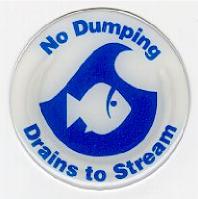 Date: 	Crew:Location:	
Name of Business:Area Type: ❑ Residential ❑ Business ❑ Industrial ❑ Park ❑ Parking Lot Type of litter found within 6 feet of storm drain: (check as many as applicable)Grass Clippings	❑ Plastic bottlesLeaves	❑ Glass bottlesBrush / Branches	❑ Aluminum / Tin CansCigarette Butts	❑ Newspaper / MagazinesClothing / Cloth / Textiles	❑ Plastic bags / wrappersFast food containers:	 ❑ Caps / Lids to containersSix pack holders	❑ Plastic or foam cups / containersMotor Oil	❑ StrawsPaint	❑ Pet WasteOther:Degree of Litter / Pollution: ❑ Minor ❑ Moderate ❑ Severe ❑ Extreme Additional Observations:/mydocuments/cleancommunities/markerform.doc